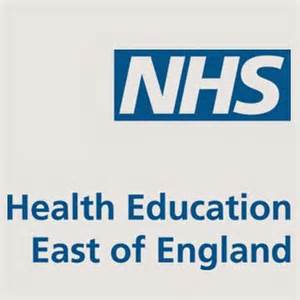 Regional Trainer of the Year Nomination Form Nominee Name: Nominating Trainee One: Name: RCOG No: Nominating Trainee Two: Name: RCOG No: Statement of nomination (300 words): Please outline how the nominee has contributed to the training of obstetrics and gynaecology trainees above and beyond that required by any a formal role held by the trainer (e.g. head of school, training programme director, college tutor etc.).  Please give examples of how the nominee has enhanced training.         If your nominated trainer is selected for nomination for a national award you may be called upon to provide an additional statement to support your trainer’s nomination